Министерство образования и науки Челябинской областиГосударственное бюджетное  учреждение дополнительного образования «Областной Центр дополнительного образования детей»454081,  г. Челябинск, ул. Котина, 68, тел./факс 773-62-82E-mail: ocdod@mail.ruВ соответствии с приказом Министерства образования и науки Челябинской области от 13.11.2015 г. № 01/3318 «О проведении областного лесного конкурса «Подрост» 28 января 2016 года проводится очный этап областного лесного конкурса «Подрост» (публичная защита конкурсных работ).Место проведения мероприятия: Главное управление лесами Челябинской области, г. Челябинск, ул. Энгельса, 54. На защиту конкурсных работ приглашаются участники конкурса в соответствии со списком (приложение). Регистрация участников с 9.30 до 10.00 часов.Расходы на проезд и питание участников за счет командирующей  организации.Участие в мероприятии необходимо подтвердить до 26 января 2016 года по телефону:  8 (351) 773-62-82, 8 9514522476 или е-mail: ocdod@mail.ru.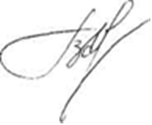 Директор						                       	     В.П.Попов Тайницкая Анна Витальевна, 8 (351) 773-62-82, 8 9514522476Приложение 1Списокучастников защиты конкурсных работобластного лесного конкурса «Подрост»21.01.2016 N 612 На N______от________Руководителям органов местного самоуправления муниципальных районов и городских округов Челябинской области, осуществляющих управление в сфере образования№ п/п№ п/пОбразовательная организацияРуководительУчастникиГородские округаГородские округаГородские округаГородские округаГородские округаВерхнеуфалейский  городской округВерхнеуфалейский  городской округВерхнеуфалейский  городской округ1.1.Муниципальное бюджетное учреждение дополнительного образования «Дом детского творчества»Мухамедханов М.Р.Мухамедханов М.Р.2.2.Муниципальное бюджетное учреждение дополнительного образования «Дом детского творчества»Мухамедханов М.Р.Овчинников ИванЗлатоустовский  городской округЗлатоустовский  городской округЗлатоустовский  городской округ3.3.Муниципальное автономное общеобразовательное учреждение «Средняя общеобразовательная школа № 9»Катаева Н.С.Агаркова Анастасия4.4.Муниципальное автономное общеобразовательное учреждение «Средняя общеобразовательная школа № 90»Заикина Е.А.Кухаренко Кирилл5.5.Муниципальное бюджетное общеобразовательное учреждение «Средняя общеобразовательная школа № 13»Гончарова О.Н.Коньшин Егор6.6.Структурное подразделение-отделение основная общеобразовательная школа № 41/ муниципальное автономное общеобразовательное учреждение средняя общеобразовательная школа № 90Лебедева О.Н.Габибова АннаКарабашский городской округКарабашский городской округКарабашский городской округ7.7.Муниципальное казенное общеобразовательное учреждение «Средняя общеобразовательная школа № 4»Ильина О.Н.Ганеева ДианаКопейский городской округКопейский городской округКопейский городской округ8.8.Муниципальное общеобразовательное учреждение средняя общеобразовательная школа № 48Ларионова О.А.Силантьева Арина9.9.Муниципальное образовательное учреждение дополнительного образования детей Станция юных техниковФерчева Н.И.,Гордиевских Н.В.Ферчева Анастасия,Предеина Анна10.10.Муниципальное общеобразовательное учреждение средняя общеобразовательная школа № 2Зайцева Т.А.Соломатова Анна11.11.Муниципальное общеобразовательное учреждение средняя общеобразовательная школа № 2Илева О.Л.Мустафина Маргарита12.12.Муниципальное общеобразовательное учреждение средняя общеобразовательная школа № 2Неклюдова Г.П.Антипина КристинаМиасский городской округМиасский городской округМиасский городской округ13.13.Муниципальное бюджетное общеобразовательное учреждение «Средняя общеобразовательная школа № 13» имени Дмитрия Ивановича КашигинаПолева Л.Л.Белозерова КсенияОзерский городской округОзерский городской округОзерский городской округ14.14.Муниципальное бюджетное общеобразовательное учреждение средняя общеобразовательная школа № 33 с углубленным изучением английского языкаКлиндухова Л.П.Мальцева ЕкатеринаТроицкий городской округТроицкий городской округТроицкий городской округ15.15.Муниципальное бюджетное общеобразовательное учреждение «Лицей № 13»Белоусов Д.Л.Изикеев Максим16.16.Муниципальное бюджетное общеобразовательное учреждение «Средняя общеобразовательная школа № 5 имени А.В.Гусака»Тигулакова Г.А.Гайсин ДмитрийЧелябинский городской округЧелябинский городской округЧелябинский городской округ17.17.Муниципальное бюджетное учреждение дополнительного образования «Центр детский экологический г.Челябинска»/ муниципальное автономное общеобразовательное учреждение лицей № 102Красуцкий Б.В.,Баркан О.Ю.Решетников МихаилКокшаров Михаил18.18.Муниципальное бюджетное учреждение дополнительного образования «Центр детский экологический г.Челябинска»/ муниципальное автономное общеобразовательное учреждение лицей № 102Красуцкий Б.В.,Баркан О.Ю.Паздников ИльяСитников Константин19.19.Муниципальное бюджетное учреждение дополнительного образования «Центр детский экологический г.Челябинска»/ муниципальное автономное общеобразовательное учреждение лицей № 102Гетманец И.А.,Баркан О.Ю.Захарченко АлександраВощенко Алена20.20.Муниципальное бюджетное общеобразовательное учреждение «Гимназия № 48 им. Н.Островского г.Челябинска»Шабалина А.Н.Шабалина А.Н.21.21.Муниципальное автономное образовательное учреждение дополнительного образования Центр детско-юношеского туризма «Космос»Магазов Я.О.Объединение «Зеленая планета»22.22.Муниципальное бюджетное общеобразовательное учреждение средняя общеобразовательная школа № 86Мичкина И.М.Кольева Юлия23.23.Муниципальное бюджетное общеобразовательное учреждение «Гимназия № 48 им. Н.Островского г.Челябинска»Шабалина А.Н.Нигматьянова Яна24.24.Муниципальное автономное общеобразовательное учреждение «Средняя общеобразовательная школа № 21»Манаенко В.В.Петелина Екатерина25.25.Муниципальное автономное учреждение дополнительного образования Центр детско-юношеского туризма «Космос»Магазов Я.О.Катин Дмитрий26.26.Муниципальное автономное образовательное учреждение дополнительного образования Центр детско-юношеского туризма «Космос»Магазов Я.О.Медведева Валерия27.27.Муниципальное автономное общеобразовательное учреждение «Средняя общеобразовательная школа № 124»Захарова Е.В.Краснова Анастасия28.28.Муниципальное бюджетное общеобразовательное учреждение средняя общеобразовательная школа № 81/ муниципальное бюджетное учреждение культуры «Зоопарк»Магазова Л.Н.Ермолаева Елизавета29.29.Муниципальное бюджетное учреждение дополнительного образования «Центр детский экологический г.Челябинска»/ муниципальное автономное общеобразовательное учреждение лицей № 102Баркан О.Ю.,Красуцкий Б.В.Рахманина АннаЗаболотнева МарияМуниципальные районыМуниципальные районыМуниципальные районыМуниципальные районыМуниципальные районыАшинский муниципальный районАшинский муниципальный районАшинский муниципальный районАшинский муниципальный район30.Филиал муниципального казенного общеобразовательного учреждения «Средняя общеобразовательная школа № 1» г.СимФилиал муниципального казенного общеобразовательного учреждения «Средняя общеобразовательная школа № 1» г.Сим Якушева Е.В.Кузнецова Алена31.Муниципальное казенное общеобразовательное  учреждение «Средняя общеобразовательная школа № 2» г.АшиМуниципальное казенное общеобразовательное  учреждение «Средняя общеобразовательная школа № 2» г.Аши Хабибуллина Э.Ф.Аслямова Арина32.Муниципальное казенное общеобразовательное  учреждение «Средняя общеобразовательная школа № 2» г.АшиМуниципальное казенное общеобразовательное  учреждение «Средняя общеобразовательная школа № 2» г.Аши Дороженко О.В.Дороженко Елена33.Муниципальное казенное общеобразовательное учреждение «Средняя общеобразовательная школа № 4» г.АшиМуниципальное казенное общеобразовательное учреждение «Средняя общеобразовательная школа № 4» г.Аши Лыкова Н.В.Хабиров Вадим34.Муниципальное казенное учреждение дополнительного образования «Ашинский городской детско-юношеский центр»Муниципальное казенное учреждение дополнительного образования «Ашинский городской детско-юношеский центр» Матвеева С.А.Кравченко Андрей35.Муниципальное казенное учреждение дополнительного образования «Центр внешкольной работы «Радуга» г.СимМуниципальное казенное учреждение дополнительного образования «Центр внешкольной работы «Радуга» г.Сим Пантелеева Е.В.Гарифуллина ГалинаВарненский муниципальный районВарненский муниципальный районВарненский муниципальный районВарненский муниципальный район36.Муниципальное общеобразовательное учреждение «Гимназия имени Карла Орфа»Муниципальное общеобразовательное учреждение «Гимназия имени Карла Орфа» Карпочева О.А.Буркова АнастасияЕткульский муниципальный районЕткульский муниципальный районЕткульский муниципальный районЕткульский муниципальный район37.Муниципальное казенное общеобразовательное учреждение «Шибаевская основная общеобразовательная школа»/ Муниципальное бюджетное учреждение дополнительного образования «Еткульский районный Дом детского творчества»Муниципальное казенное общеобразовательное учреждение «Шибаевская основная общеобразовательная школа»/ Муниципальное бюджетное учреждение дополнительного образования «Еткульский районный Дом детского творчества» Рудниченко М.И. Безклепная   Вероника38.Муниципальное казенное общеобразовательное учреждение «Шибаевская основная общеобразовательная школа»/ Муниципальное бюджетное учреждение дополнительного образования «Еткульский районный Дом детского творчества»Муниципальное казенное общеобразовательное учреждение «Шибаевская основная общеобразовательная школа»/ Муниципальное бюджетное учреждение дополнительного образования «Еткульский районный Дом детского творчества» Рудниченко М.И. Безклепный  НиколайКаслинский муниципальный районКаслинский муниципальный районКаслинский муниципальный районКаслинский муниципальный район39.Муниципальное общеобразовательное учреждение «Багарякская средняя общеобразовательная школа»Муниципальное общеобразовательное учреждение «Багарякская средняя общеобразовательная школа» Выгузова Л.В.Лугинин КириллКатав-Ивановский муниципальный районКатав-Ивановский муниципальный районКатав-Ивановский муниципальный районКатав-Ивановский муниципальный район40.Муниципальное общеобразовательное учреждение «Основная общеобразовательная школа № 4 г.Катав-Ивановска»Муниципальное общеобразовательное учреждение «Основная общеобразовательная школа № 4 г.Катав-Ивановска» Вахитов Д.В.Вахитов Д.В.Нязепетровский муниципальный районНязепетровский муниципальный районНязепетровский муниципальный районНязепетровский муниципальный район41.муниципальное казенное учреждение дополнительного образования «Станция юных натуралистов»муниципальное казенное учреждение дополнительного образования «Станция юных натуралистов» Стругова Л.И.Нестерова АннаУвельский муниципальный районУвельский муниципальный районУвельский муниципальный районУвельский муниципальный район42.Муниципальное бюджетное  общеобразовательное учреждение «Кичигинская средняя общеобразовательная школа имени В.П.Кибальника»Муниципальное бюджетное  общеобразовательное учреждение «Кичигинская средняя общеобразовательная школа имени В.П.Кибальника» Мошкина Е.А.Милеева Екатерина43.Муниципальное бюджетное общеобразовательное учреждение «Нагорненская средняя общеобразовательная школа»Муниципальное бюджетное общеобразовательное учреждение «Нагорненская средняя общеобразовательная школа» Захарова И.Н.Кравченко АндрейЧебаркульский муниципальный районЧебаркульский муниципальный районЧебаркульский муниципальный районЧебаркульский муниципальный район44.Муниципальное общеобразовательное учреждение средняя общеобразовательная школа д.Сарафаново имени Героя России Ю.П. ЯковлеваМуниципальное общеобразовательное учреждение средняя общеобразовательная школа д.Сарафаново имени Героя России Ю.П. Яковлева Куренкова Е.Ю.Куренкова Е.Ю.45.Муниципальное учреждение дополнительного образования «Чебаркульский районный Центр детского творчества» Тимирязевский отделМуниципальное учреждение дополнительного образования «Чебаркульский районный Центр детского творчества» Тимирязевский отделВодичко А.А., Фокина О.В.Беседин Олег46.Муниципальное учреждение дополнительного образования «Чебаркульский районный Центр детского творчества» Тимирязевский отделМуниципальное учреждение дополнительного образования «Чебаркульский районный Центр детского творчества» Тимирязевский отделВодичко А.А. Фокина О.В. Головин    Кирилл47.Муниципальное общеобразовательное учреждение средняя общеобразовательная школа д.Сарафаново имени Героя России Ю.П. ЯковлеваМуниципальное общеобразовательное учреждение средняя общеобразовательная школа д.Сарафаново имени Героя России Ю.П. ЯковлеваКуренкова Е.Ю.Тарелкина АлинаГорешнякова Ульяна48.Муниципальное общеобразовательное учреждение средняя общеобразовательная школа д.Сарафаново имени Героя России Ю.П. ЯковлеваМуниципальное общеобразовательное учреждение средняя общеобразовательная школа д.Сарафаново имени Героя России Ю.П. ЯковлеваКуренкова Е.Ю.Ступенева Лидия49.Муниципальное общеобразовательное учреждение Боровская общеобразовательная школа имени С.А. ГлазыринаМуниципальное общеобразовательное учреждение Боровская общеобразовательная школа имени С.А. ГлазыринаПхайко О.В.Карпова Анна50.Муниципальное общеобразовательное учреждение «Маскайская основная общеобразовательная школа»Муниципальное общеобразовательное учреждение «Маскайская основная общеобразовательная школа»Бакеева М.Г.Грязнов Серафим